Использование проекционного оборудования в аудиториях.Аудитории в Академии оснащены проекторами и маркерными досками.В каждой аудитории рядом со столом преподавателя расположены белый короб с розетками питания и розетками (или выходящими из короба кабелями) для подключения ноутбука/моноблока к проектору. По умолчанию, в каждой аудитории, оснащенной проектором и моноблоком, моноблок подключен к проектору кабелем HDMI. Раскоммутация оборудования запрещена. Вход в операционную систему осуществляется по личному логину преподавателя.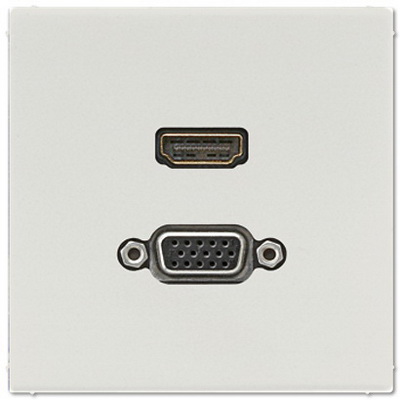  Разъем VGA для подключения кабеля VGA-VGA   Разъем HDMI для подключения кабеля  HDMI-HDMI  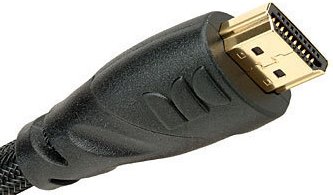 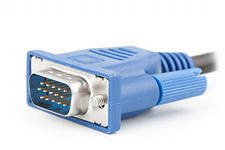 HDMI			VGAДля использования проектора, подключенного к моноблоку в аудитории:Включите моноблок. Кнопка питания находится с правой стороны за экраном.Нажмите кнопку включения на пульте управления проектором. Выберите автоматический поиск источника сигнала (кнопка «Source Search» на пульте) если изображение на проекторе не появилось.Для выключения проектора нажмите 2 раза красную кнопку на пульте.Вы можете так же включить вывод изображения с компьютера или со своего ноутбука комбинацией клавиш  + Р переключив режим отображения на «Повторяющийся».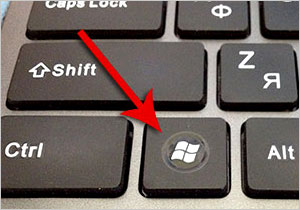 На ноутбуках так же возможен вариант переключения вывода изображения клавишами Fn + 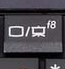 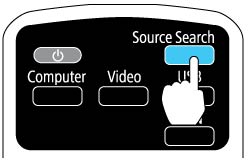 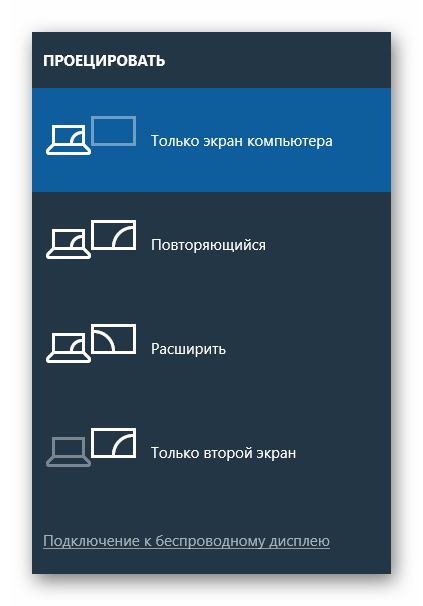 По возникающим проблемам в аудиториях вы можете писать на почту hekpdesk@ranepa.ru